R  E  P  U  B  L  I C A   M O L D O V A	                   Р Е С П У Б Л И К А   М О Л Д О В А    Raionul Anenii Noi 			              Район Анений Ной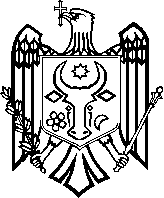 Primăria oraşului Anenii Noi	               	     Примария  города  Анений Нойstr.Suvorov,6 tel. 0-265-2-26-65 2-21-08                                       ул.Суворова,6 тел.0-265-2-26-65 2-21-08      		                              	 DISPOZIŢIE Nr.34            din  19 aprilie 2019Cu privire la convocarea  ședinței extraordinare a Consiliului orășenesc”             În temeiul art.14 al.(1), art.16 al.(3), art.32  al Legii privind administraţia publică locală nr. 436-XVI din 28.12.2006 , DISPUN:Se convoacă ședința extraordinară al Consiliului orășenesc Anenii Noi pentru data de 23 aprilie 2019, ora 10.00 în sala de ședințe a primariei cu următoarea ordine de zi:”Cu privire la aprobarea structurii ,efectivului-limită și a statutului de personal al Primariei or.Anenii Noi”.Raportor: Bostan T, specialist”Cu privire la aprobarea unităților de personal din soldul disponibil pe anul 2019.”Raportor: Faizulina A, contabil-șef”Cu privire la repartizarea soldului disponibil pe anul 2019”      Raportor: Faizulina A, contabil-șef”Cu privire la modificarea deciziei consiliului orășenesc Anenii Noi ”Raportor: Gîncu V, specialist. ”Cu privire la transmiterea terenurilor din proprietatea UAT Anenii Noi în proprietatea Consiliului raional Anenii Noi”Raportor: Gîncu V, specialist.”Cu privire la delimitarea terenului public proprietate a Statului Republica Moldova, aflat în gestiunea Inspectoratului General pentru Situații de Urgență al MAI cu aprobarea planului geometric și procesului-verbal”Raportor: Gîncu V, specialist.Primarul or. Anenii Noi                                      ______________Veaceslav BondariR E P U B L I C A   M O L D O V A	                   Р Е С П У Б Л И К А   М О Л Д О В А  Raionul Anenii Noi 			                             Район Анений НойConsiliul orăşenesc Anenii Noi	                                Городской Совет Анений Ной                                                                                                                         Proiect  DECIZIE nr.05/01din 23  aprilie 2019”Cu  privire  la  aprobarea structurii, efectivului-limită și a statului de personal al Primariei or.Anenii Noi”La propunerea primarului orașului Anenii Noi Veaceslav Bondari;                  În conformitate cu  Legea  RM nr.158 din 04.07.2008 cu privire la funcția publică și statutul funcției publice, Legii RM nr.155 din 21.07.2011    pentru aprobarea Clasificatorului unic al funcţiilor publice, Legii RM nr.270 privind sistemul unitar de salarizare în sistemul bugetar, anexei nr.5 al Hotărîrii Guvernului RM nr.201 din 11.03.2009  privind punerea în aplicare a Legii 158 din 04.07.2008 cu privire la funcția publică și statutul funcționarului public, Legii nr.435-XVI din 28.12.2006 privind descentralizarea administrativă ,art.8 a Legii nr.397-XV din 16.10.2003 privind finanțele publice locale,Legii nr.100 din 22.12.2017 cu privire la actele normative, Legea privind administraţia publică locală nr.436-XVI din 28.12.2006 art.art.14, al.2, lit.1), Consiliul orăşenesc Anenii NoiD E C I D E:Se aprobă structura și efectivul –limită a primariei or.Anenii Noi, conform anexelor nr.1 și nr.2.Secretarul consiliului orășenesc Anenii Noi, dna Svetlana Basarab, va completa statul de personal  al primariei orașului Anenii Noi conform structurii și efectivului-limită aprobat și va expedia statului de personal completat pe suport de hârtie și în varianta electronică Cancelariei de Stat al Republicii Moldova conform legislației în vigoare pentru avizare.Contabilul-șef al primariei, dna Angela Faizulina, va efectua modificările contabile conform noilor state de personal aprobate și avizate .Statele de personal întră în vigoarte din momentul aprobării de către Cancelaria de Stat.Se abrogă, de la data întrării în vigoare a statelor de personal  Decizia Consiliului orășenesc Anenii Noi nr.3/20 din 16 iunie 2016  ,,Cu privire la aprobarea statelor de personal al primariei Anenii Noi,,.Controlul asupra executării prezentei Decizii se atribuie primarului orașului Anenii Noi.Preşedintele  şedinţei	     ContrasemneazăSecretar al consiliui orășenesc                                                  Vizează:  Jurist______                               Contabil-sef________Anexa nr.1La decizia consiliului orășenesc Anenii Noi nr.  Din 23.04.2019STRUCTURA ȘI EFECTIVUL-LIMITĂal primariei   or.Anenii Noi Preşedintele  şedinţei	     ContrasemneazăSecretar al consiliui orășenesc                                                  Vizează:  Jurist______      Contabil-sef________R E P U B L I C A   M O L D O V A	                                Р Е С П У Б Л И К А   М О Л Д О В А                   Raionul Anenii Noi 			               Район Анений НойConsiliul orăşenesc Anenii Noi	               Городской Совет Анений Нойtel. 0265-2-26-65, 0265-2-21-08		   	                    тел. 0265-2-26-65, 0265-2-21-08                                                                                                                                         DECIZIE  Nr. 05 /02                                Proiectdin  23 aprilie 2019”Cu privire la aprobarea unităților de personal din soldul disponibil  pe a.2019”                  În temeul Hotărîrii Guvernului nr.710 din 26 09.2012 privind salarizarea personalului care efectuează deservirea tehnică şi asigură funcţionarea instanţelor judecătoreşti, a procuraturii şi a autorităţilor administraţiei publice centrale şi locale, Legii despre finantele publice locale N 397- X V din 16.10.2003, 14 ,al.2,lit.l) al Legii privind  la administratia publica  locala nr. 436-XVI din 28.12.2006  ,Consiliul  orăşenesc Anenii Noi                                                                                                                                             DECIDE:            1.Se aprobă 0,5 unitate de administrator  al  clădirii primareii pe  baza contractului individual de muncă pentru a.2019.            2. Salarizarea administratorului  clădirii a  primăriei se va  efectua din momentul aprobarii de către consiliul orășenesc.            3.Calculile pentru salarizarea administratorul  clădirii primarii respectiv se vor efectua de către contabilitate din sursele soldului disponibil la 01.01.2019.             4. Contabilul-sef  d.Angela Faizulina vă efectua modificările corespunzătoare în  conformitate cu  legislaţie in  vigoare.            5. Controlul asupra executarii prezentei decizii se pune în seama dlui V.Bondari ,  primarului or.Anenii Noi . Preşedintele  şedinţei	     ContrasemneazăSecretar al consiliui orășenesc                                                                    Nota informative la decizie nr.        din   aprilie 2019:administratorul  clădirii primarii în baza contractului individual de muncă pînă  la     31.12.2019                                                                                                                    20500 leiInclusive :Remunerarea muncii temporare                                                                                         16000 leisalariu de funcție   1320 lei x 12 luni ( ianuarie- decembrie)Contribuţii de asigurări sociale de stat obligatorii – 23 %                                                 3700 leiPrime de asigurare obligatorie de asistenţă medicală achitate de angajatori pe teritoriul ţării  -4,5%                                                                                                       800 leiContabil sef                                                                         A.FaizulinaSpecialist pe planificare                                                     L.ChirilencoR E P U B L I C A   M O L D O V A	                                    Р Е С П У Б Л И К А   М О Л Д О В А                   Raionul Anenii Noi 			                                   Район Анений НойConsiliul orăşenesc Anenii Noi	                                                Городской Совет Анений Нойtel. 0265-2-26-65, 0265-2-21-08		   	                   тел. 0265-2-26-65, 0265-2-21-08                                                                                                                                    DECIZIE  Nr.05/03                           Proiect              din  23   aprilie 2019”Cu privire la repartizarea soldului disponibil pe a.2019”                  În temeiul Ordinul Ministerului Finanţelor nr. 209 din 24.12.2015 cu privire la aprobarea Setului metodologic  privind elaborarea, aprobarea și modificarea bugetului , Legii despre finantele publice locale N 397- X V din 16.10.2003, 14 ,al.2,lit.n) al Legii privind  la administratia publica  locala nr. 436-XVI din 28.12.2006 , în baza propunerii comisiei de specialitate,  Consiliul  orăşenesc Anenii Noi                                                                                                                                                  DECIDE: Se alocă mijloace financiare în sumă de  20500 lei din soldul disponibil al  primariei , format la situatia  din  01.01 2019, dupa cum urmează: - administrator-0,5 unitate ,în baza contractului individual de muncă pînă  la 31.12.2019                                                                                                                                                                                                                                                                      20500 lei           inclusiv: -”Remunerarea muncii temporare                                                                                              16000 lei -“Contribuţii de asigurări sociale de stat obligatorii”                                                                   3700 lei -“Prime de asigurare obligatorie de asistenţă medicală achitate de angajatori pe teritoriul ţării “                                                                                                                                                                                                                                                                                                                                        800 leiContabilul-sef  d.Angela Faizulina vă efectua modificările corespunzătoare în  conformitate cu legislaţie in  vigoare              3. Controlul asupra executarii prezentei decizii se pune în seama dlui V.Bondari primar.Preşedintele  şedinţei	    ContrasemneazăSecretar al consiliui orășenesc                                        Vizează:  Jurist                               Tatiana BostanR  E  P  U  B  L  I C A   M O L D O V A	                                     Р Е С П У Б Л И К А   М О Л Д О В А        Raionul Anenii Noi 			             Район Анений НойPrimăria oraşului Anenii Noi	               	     Примария  города  Анений Нойstr.Suvorov,6 tel. 0-265-2-26-65 2-21-08                                            ул.Суворова,6 тел.0-265-2-26-65 2-21-08									               ProiectD E C I Z I E  nr.05/04									     din  23 aprilie 2019 ”Cu privire la modificarea deciziei Consiliului orășenesc Anenii Noi ”  În conformitate Legea RM nr.100 din 22.12.2017 cu privire la actele normative ,  art.10 lit.b) al Regulamentului privind licitaţiile cu strigare şi cu reducere,  aprobat prin Hotărîrea Guvernului Republicii Moldova  nr. 136 din 10.02.2009; art.14,16,19, 20 și  alin.(5) al Legii privind administraţia publică locală  nr.436-XVI din 28.12.2006, Consiliul orăşenesc Anenii Noi: 					  D E C I D E:	1.Se modifică decizia consiliului orășenesc Anenii Noi nr.26 din 18.04.2019  ”Cu privire la înregistrarea dreptului de proprietate asupra bunului imobil după APL Anenii Noi,s.Ruseni, nr.cadastral 1039101238 și expunerea lui la licitație.” după cum urmează:- se exclude p.3 din decizie ( cu privire la expunerea bunului imobil la licita’ie cu strigare).Preşedintele şedinţei consiliului	                         	________________ 	CONTRASEMNAT:Secretarul  consiliului			                      ________________		Vizează:  Jurist                               Tatiana Bostan R E P U B L I C A   M O L D O V A	                                Р Е С П У Б Л И К А   М О Л Д О ВA Raionul Anenii Noi 			                                 Район Анений НойPrimăria orașului Anenii Noi	                                            Примэрия города Анений Нойtel.: 2-26-65, 2-21-08                                                                  тел.: 2-26-65,  2-21-08                                                                                                                    proiectDECIZIE Nr. 05/05 din 23 aprilie 2019  Cu privire la transmiterea terenurilor din proprietatea publica UAT Anenii Noi  în proprietatea publică a Consiliului raional Anenii NoiÎn conformitate cu prevederile art.8, 9,10  al Legii cu privire la proprietatea publică a unităţii administrativ-teritoriale nr.523 din 16.07.1999; art.5,8,11,16 al Legii privind delimitarea proprietăţii publice nr.29 din 05.04.2018; alin.(1) art.14 al Legii privind administraţia publică locală nr.436-XVI din 28.12.2006; pct.10 alin.(3) lit.(d) al Regulamentului cu privire la modul de transmitere a bunurilor proprietate publică, aprobat de HG nr.901 din 31.12.2015,Consiliul orăşenesc Anenii Noi:               DECIDE:Se transmite terenurile din proprietatea publica UAT or. Anenii Noi în proprietatea publica a Consiliului raional Anenii Noi (terenuri aferente construcţiilor proprieatate a   Consiliului raional Anenii Noi) :  teren cu nr.cadastral 1001210005, suprafaţa de 0.5407 ha amplasat în intravilanul or.Anenii Noi, str. 31August 3,5, destinația - teren din intravilanul localitații, mod de folosinţă - amenajat, domeniul public.  teren cu nr.cadastral 1001204107, suprafaţa de 0,5253 ha amplasat în intravilanul or.Anenii Noi, str. 31August 4, destinația - teren din intravilanul localitații, mod  de  folosinţă – teren pentru construcții, domeniul public.teren cu nr.cadastral 1001213041 cu supurafaţa de 0.0927 ha amplasat în intravilanul or.Anenii Noi, str.Suvorov 21, destinația - teren din intravilanul localitații, mod  de  folosinţă – teren pentru construcții, domeniul public.   2. Specialistul în reglementarea proprietăţii funciare a primăriei or. Anenii Noi va asigura întocmirea actului de primire-predare în conformitate cu prevederile legislaţiei.3. Controlul asupra executării prezentei decizii se pune în sarcina primarului or. Anenii Noi, dl. V. Bondari.Preşedintele şedinţeiConsiliului orăşenesc Anenii Noi 	CONTRASEMNAT:		Secretar al Consiliului  orăşenesc                                                Svetlana BasarabVizează:  Jurist                               Tatiana BostanR E P U B L I C A   M O L D O V A	                                              Р Е С П У Б Л И К А   М О Л Д О В А                   Raionul Anenii Noi 			                      Район Анений НойPrimăria orăşului Anenii Noi	                            Примэрия Городa Анений Нойtel. 0265-2-26-65, 0265-2-21-08		   	                               тел. 0265-2-26-65, 0265-2-21-08                                                                                                      proiect                                   DECIZIE nr. 05/06 din 23  aprilie 2019  Cu privire la delimitarea selectivă a terenului proprietate publică a statului Republica Moldova,aflat în gestiunea Inspectoratului General pentru Situații de Urgență al MAI cu aprobarea planului geometric și procesului-verbalExaminând materialele lucrărilor cadastrale pentru delimitare în mod selectiv cu stabilirea hotarelor terenului proprietate publică a statului gestionat de către Inspectoratului General pentru Situații de Urgență al MAI, prezentate de către Institutul de Proiectări pentru Organizarea Teritoriului și reeşind din prevederile Instrucţiunii cu privire la efectuarea lucrărilor cadastrale ce ţin de delimitarea terenurilor proprietate publică, aprobată prin Ordinul ARFC nr.91 din 14.09.2015; Legii nr.29 din 05.04.2018 privind terenurile proprietate publică şi delimitarea lor;  art.14, art.16,19 si 20 al Legii privind administraţia publică locală nr.436-XVI din 28.12.2006, Consiliul orăşenesc Anenii Noi :DECIDE:Se aprobă materialele lucrărilor cadastrale pentru delimitare în mod selectiv cu stabilirea hotarelor terenului proprietate publică a statului, planului geometric și procesul-verbal al terenului cu nr.cadastral 1001209051, suprafața de 0,9416 ha, amplasat în intravilanul or.Anenii Noi, str.Concelierii Naționale, destinația- teren din intravilanul localității, modul de folosință- pentru construcții, domeniul- public.Responsabil de îndeplinirea deciziei se pune în seama specialistului în reglementarea regimului proprietăţii funciare a primăriei or. Anenii Noi.Controlul asupra executării prezentei decizii se pune în sarcina primarului or. Anenii Noi, dl V. Bondari.Preşedintele şedinţeiConsiliului orăşenesc Anenii Noi 	CONTRASEMNAT:		Secretar al Consiliului orăşenesc                                                Svetlana BasarabVizează:  jurist                                            Tatiana BostanNr.d/oDENUMIREA SUBDIVIZIUNIICATEGORIA FUNCȚIEINUMĂRUL DE UNITĂȚI1234Aparataul primariei 14,5-Primar”fdp”1-Viceprimar”fdp”2-Secretar al consiliului orășenesc și al primariei”fpc”1-Contabil-șef”fpe”1-Arhitect-șef”fpe”0,5-Specialist principal”fpe”4,5-Specialist superior”fpe”2,5-Secretar administrativ”pdtafap”1-Conducător auto”pa”12Contabilitatea centralizată2-Contabil”ps”23Serviciu pază și întreținerea încăperilor4-Îngrijitor de încăperi”pa”1-Paznic”pa”3Total20,5